Croix Mouche : n° 4 du planCroix de chemin ou croix d’entrée de pays : les croix de bornage sont liées à la création des « sauvetés », territoires monastiques à l’intérieur desquels était proclamé le droit d’asile et où se réfugiaient les populations en compensation de travaux agricoles (s’y réfugiaient aussi quelques voleurs et les ennemis des seigneurs avoisinants)Croix latine cylindrique aux extrémités arrondies et striées ; la croix latine est le symbole de la chrétienté, la vénération de la croix ne se rapporte à la crucifixion du Christ mais à sa résurrection : c’est un signe de victoire sur la mort.fut cylindrique, base cylindrique, soubassement en forme de pyramide tronquée comportant des inscriptions : 1846 Etienne PouzolDAVI…Coté nord Christ et acronyme INRICoté sud Vierge à l’enfantlégende : la famille Pouzol tenait une auberge à cet endroit, » ici on loge à pied et à cheval ». Un soir un voyageur y entra et n’en ressortit jamais. Des années plus tard « les Pouzol » firent ériger une croix pour expier cette faute. Le voyageur disparu s’appelait « la mouche »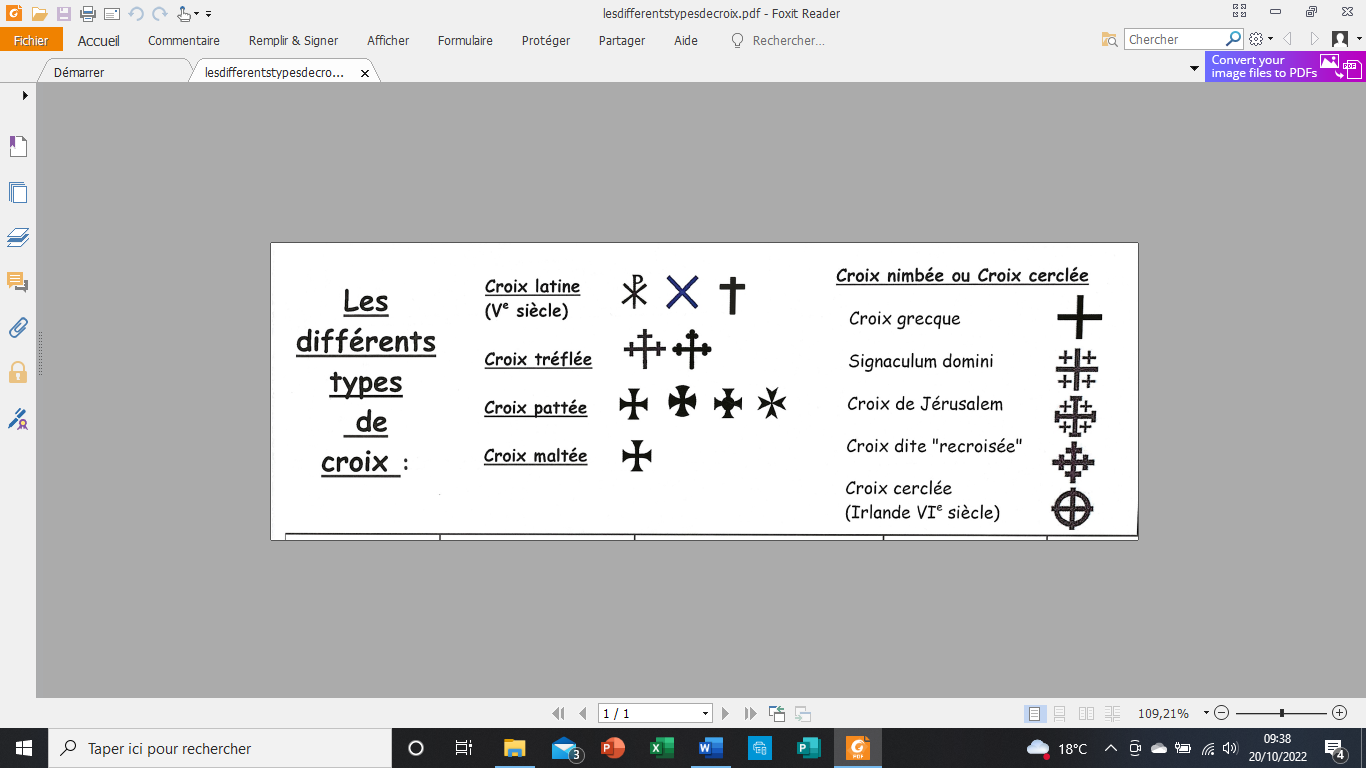 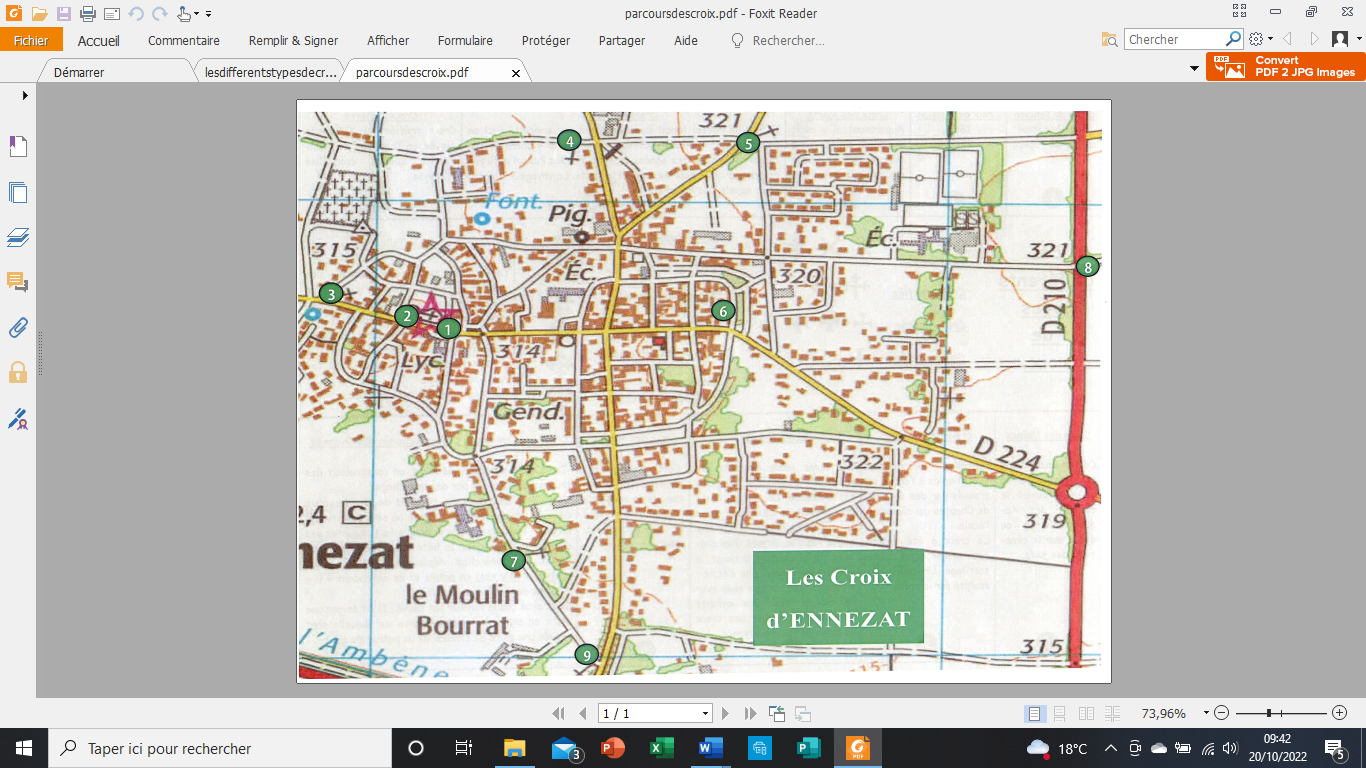 